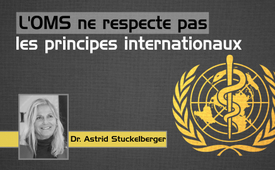 Pandémie de Covid : L'OMS ne respecte pas les principes internationaux Conférence de l'ex-collaboratrice de l'OMS, le Dr. Astrid Stuckelberger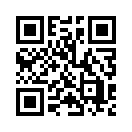 Le 13 janvier 2023, une manifestation intitulée "L'OMS et la Suisse – quelle suite ?" a eu lieu à Turbenthal, en Suisse. Dans son exposé, le Dr Astrid Stuckelberger, ex-collaboratrice de l'OMS, a notamment parlé de la manière dont les directives et les principes internationaux ont été ignorés lors de la prétendue pandémie du Covid ; comment la peur a été attisée dans le monde entier, comment les gens ont été orientés et poussés à se faire "vacciner" avec l'ARNm.Le 13 janvier 2023, une manifestation intitulée « L'OMS et la Suisse – quelle suite ? » s'est tenue à Turbenthal, en Suisse. C’est l'association « Public Eye on Science », dont l’objectif est de rendre la science transparente, qui a organisé l’évènement. Le président de l'association et conseiller cantonal Urs Hans a animé la conférence. Il a dit de la première intervenante, le Dr Astrid Stuckelberger, qu'elle était, du côté des critiques, la personne qui connait le mieux l'OMS.
Le Dr Astrid Stuckelberger est scientifique, auteur de 12 livres, conférencière et spécialiste internationale en matière de santé. De 2009 à 2013, elle a travaillé à l'OMS, où elle s'est spécialisée dans les pandémies. Dans son exposé, elle a notamment parlé de la manière dont les directives et les principes internationaux ont été ignorés lors de la prétendue pandémie du Covid :
Dans le monde entier, on a attisé et exacerbé la peur au sein de la population. Les individus ont ainsi été orientés de manière ciblée et poussés à se faire « vacciner » avec l'ARN messager.
Mme Stuckelberger déclare que ces procédés sont totalement contraires à l'éthique et à la démocratie.
Écoutez maintenant l'exposé passionnant du Dr Astrid Stuckelberger dans son intégralité.de mb./ brm.Sources:-Cela pourrait aussi vous intéresser:#Medias-fr - Médias - www.kla.tv/Medias-fr

#Lois-Covid-19 - www.kla.tv/Lois-Covid-19

#Vaccination-fr - Vaccination - oui ou non ? Faits et arrière-plans - www.kla.tv/Vaccination-fr

#OMS - www.kla.tv/OMS

#AstridStuckelberger-fr - Astrid Stuckelberger - www.kla.tv/AstridStuckelberger-fr

#Digitalisation - www.kla.tv/DigitalisationKla.TV – Des nouvelles alternatives... libres – indépendantes – non censurées...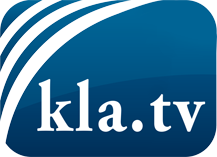 ce que les médias ne devraient pas dissimuler...peu entendu, du peuple pour le peuple...des informations régulières sur www.kla.tv/frÇa vaut la peine de rester avec nous!Vous pouvez vous abonner gratuitement à notre newsletter: www.kla.tv/abo-frAvis de sécurité:Les contre voix sont malheureusement de plus en plus censurées et réprimées. Tant que nous ne nous orientons pas en fonction des intérêts et des idéologies de la système presse, nous devons toujours nous attendre à ce que des prétextes soient recherchés pour bloquer ou supprimer Kla.TV.Alors mettez-vous dès aujourd’hui en réseau en dehors d’internet!
Cliquez ici: www.kla.tv/vernetzung&lang=frLicence:    Licence Creative Commons avec attribution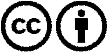 Il est permis de diffuser et d’utiliser notre matériel avec l’attribution! Toutefois, le matériel ne peut pas être utilisé hors contexte.
Cependant pour les institutions financées avec la redevance audio-visuelle, ceci n’est autorisé qu’avec notre accord. Des infractions peuvent entraîner des poursuites.